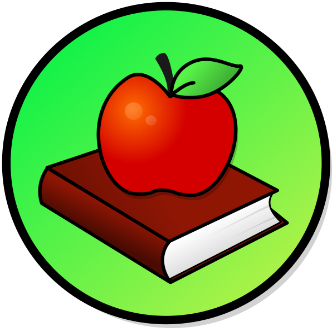 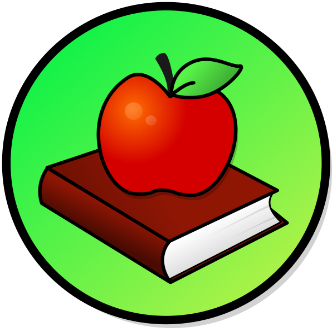 WEEKLY PEEKParent Resources and InformationStandardActivityAt Home ExtensionPhysical Education Standard: PE.K.R. Responsible Behaviors and Values. Plays well in a group settingFamily Game Time: Play a board game like Checkers or ScrabbleGo to the Website: thechaosandtheclutter.com  Health Standard CTE: CTE.AFNR.68. FOOD.05 Demonstrates knowledge and skills in food.Cooking Activity: Make homemade Pudding w/ Vanilla Wafers. Go to the Website: kitchenfrau.com Reading Standard: LAFS.K12. R.1 Reading Key ideas and examining Details.Reading Activity: Read in the Bible the story of Jesus’s birth and where he was born. Go to the Website or your own Bible: BibleGateway.com> the story of Jesus’s birth